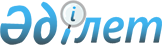 О корректировании средней урожайности (продуктивности), приведенных в нормативных карточках, а так же цен, представляемых органами статистики для исчисления доходов от личного подсобного хозяйства при назначении ежемесячного государственного пособия на детей до 18 лет
					
			Утративший силу
			
			
		
					Постановление акимата Амангельдинского района Костанайской области от 3 июня 2016 года № 143. Зарегистрировано Департаментом юстиции Костанайской области 1 июля 2016 года № 6519. Утратило силу постановлением акимата Амангельдинского района Костанайской области от 12 февраля 2018 года № 14
      Сноска. Утратило силу постановлением акимата Амангельдинского района Костанайской области от 12.02.2018 № 14 (вводится в действие по истечении десяти календарных дней после дня его первого официального опубликования).
      В соответствии со статьей 31 Закона Республики Казахстан "О местном государственном управлении и самоуправлении в Республике Казахстан" от 23 января 2001 года, статьей 9 Закона Республики Казахстан от 28 июня 2005 года "О государственных пособиях семьям, имеющим детей", Приказом Министра здравоохранения и социального развития Республики Казахстан от 5 мая 2015 года № 319 "О некоторых мерах по реализации Закона Республики Казахстан "О государственных пособиях семьям, имеющим детей" (зарегистрировано в Реестре государственной регистрации нормативных правовых актов под № 11507) акимат Амангельдинского района ПОСТАНОВЛЯЕТ:
      1. Уменьшить на 70% среднюю урожайность (продуктивность), приведенных в нормативных карточках, а также цены, представляемые органами статистики для исчисления доходов от личного подсобного хозяйства, при назначении ежемесячного государственного пособия на детей до 18 лет.
      2. Контроль за исполнением настоящего постановления возложить на заместителя акима района по социальным вопросам.
      3. Настоящее постановление вводится в действие по истечении десяти календарных дней после дня его первого официального опубликования и распространяется на отношения, возникшие с 1 января 2016 года.
					© 2012. РГП на ПХВ «Институт законодательства и правовой информации Республики Казахстан» Министерства юстиции Республики Казахстан
				
      Аким района

Ж. Таукенов
